EDUCATION EXPERIENCE M/s International Computer Industries (ICI), IndiaI.T.  SKILLSExpertise in Visual Fabs ERP, Windows, DOS, UNIX, RDBMS and proficient in MS Office  Suite, Internet and E-mail Applications.AREAS OF EXPERTISEPERSONAL DETAILSEXTRA CURRICULAR ACTIVITIESHad won prizes for elocution and quiz competitions in School & College level.Gulfjobseeker.com CV No: 1314876Mobile +971505905010 / +971504753686 To get contact details of this candidatesSubmit request through Feedback Linkhttp://www.gulfjobseeker.com/feedback/submit_fb.phpGulfjobseeker.com CV No: 1314876Mobile +971505905010 / +971504753686 To get contact details of this candidatesSubmit request through Feedback Linkhttp://www.gulfjobseeker.com/feedback/submit_fb.php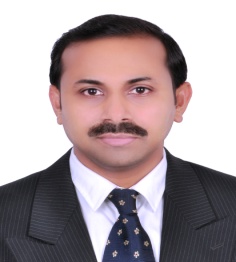 Experienced professional competent in Finance, Accounts and Administration with more than 15 years of managerial experience.  Well-organized team leader, excellent analytical, problem solving, decision making, time management and communication skills.  Keenly interested to work in a more challenging environment which will promote forward thinking and strive for excellence.Experienced professional competent in Finance, Accounts and Administration with more than 15 years of managerial experience.  Well-organized team leader, excellent analytical, problem solving, decision making, time management and communication skills.  Keenly interested to work in a more challenging environment which will promote forward thinking and strive for excellence.Experienced professional competent in Finance, Accounts and Administration with more than 15 years of managerial experience.  Well-organized team leader, excellent analytical, problem solving, decision making, time management and communication skills.  Keenly interested to work in a more challenging environment which will promote forward thinking and strive for excellence.STRENGTHSSTRENGTHSSTRENGTHS15+ years of managerial experience Proven Team LeaderStrong commitment towards service excellenceAbility to remain calm in challenging situationsMBA (Finance)  -   Vinayaka Missions University, Tamil Nadu, IndiaPGDCA  -  NSS College of Engineering, Palakkad,  Kerala, IndiaINFORMATION SYSTEMS AUDIT & CONTROL  -  Higher Colleges of Technology (HCT), Dubai.B. Sc  -  S.B. College, Mahatma Gandhi University, Kerala, IndiaFinance ManagerA Well reputed Ready Mix Concrete Manufacturing Co. in Dubai with branches all over UAE.October 1998 –    PresentBusiness/Systems Analyst      1995 – 1998M/s Majan Printing & Packaging Co., Ras Al Khaimah, UAEM/s Majan Printing & Packaging Co., Ras Al Khaimah, UAEBusiness Analyst/Faculty Member     1993 – 1995Responsible for the finalization of monthly and annual accounts.Prepare, examine, and analyze accounting records, financial statements & reports to assess accuracy, completeness and conformance to reporting and procedural standards.Responsible for managing the Finance Department of a group with different branches across UAE which includes a crusher unit and preparation of MIS reports to the management.Responsible for handling all bank accounts, credit facilities and other bank related services.Supervising accounting staff with their task in billing, bookkeeping, checking ageing of accounts receivables, accounts payables and other accounting procedures.Responsible for the preparation of all accounts information including balance sheet, income statement, sales report analysis, inventory analysis etc.Preparing cash flowsControl the account of debts & credits and follow up debtors collections with sales people and analyze transitory accounts.Assigning staff to various works and overseeing the timely completion of assignments.Responsible for managing External & Internal Audits and controls the month end, year end and closing process and prepares year end schedules that will be handed over to external auditors as per target dates.Assists the auditing team in their interim and year end audits in order to ensure prompt and accurate closing of accounting books.Ensures and preparing the required budgetary approvals for all transactions.Directed financial infrastructure support including financial systems, procedures, personnel and policies.Assisted in developing business plans with Finance and Planning Department.Assisted in the software development for the Accounts, Raw Material, Shipping etc.Nationality:IndianDate of Birth:18th May 1970Marital Status:Married   Visa StatusDriving License    ::  ResidentValid UAE Driving LicenseLanguages:English , Malayalam, Hindi, Tamil & Arabic